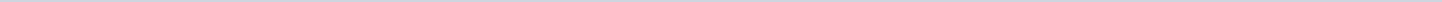 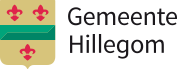 Gemeenteraad HillegomAangemaakt op:Gemeenteraad Hillegom29-03-2024 07:40Overige ingekomen stukken8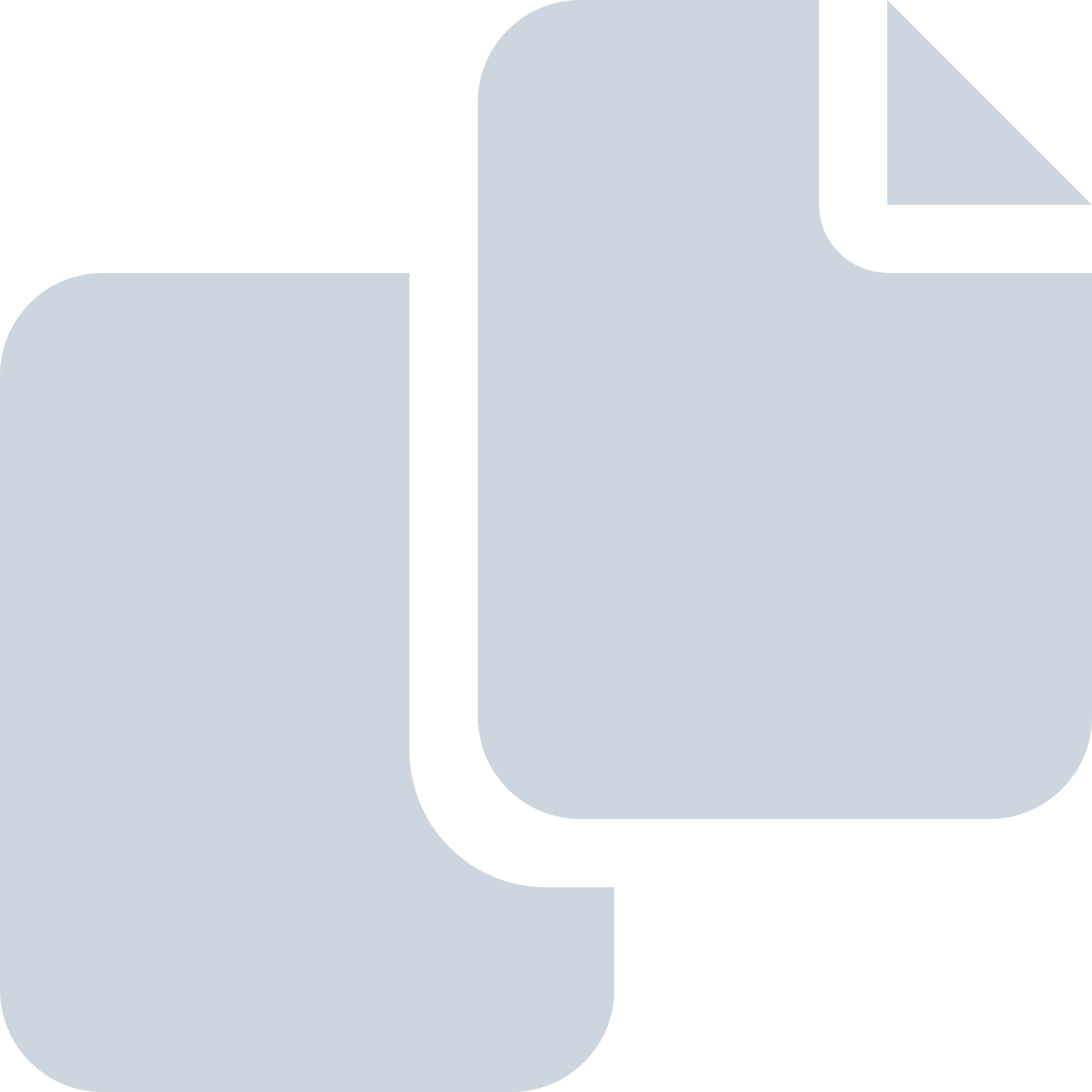 Periode: augustus 2021#Naam van documentPub. datumInfo1.D17 Gemeente Heusden, motie inzake borstonderzoek vrouwen03-08-2021PDF,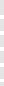 535,34 KB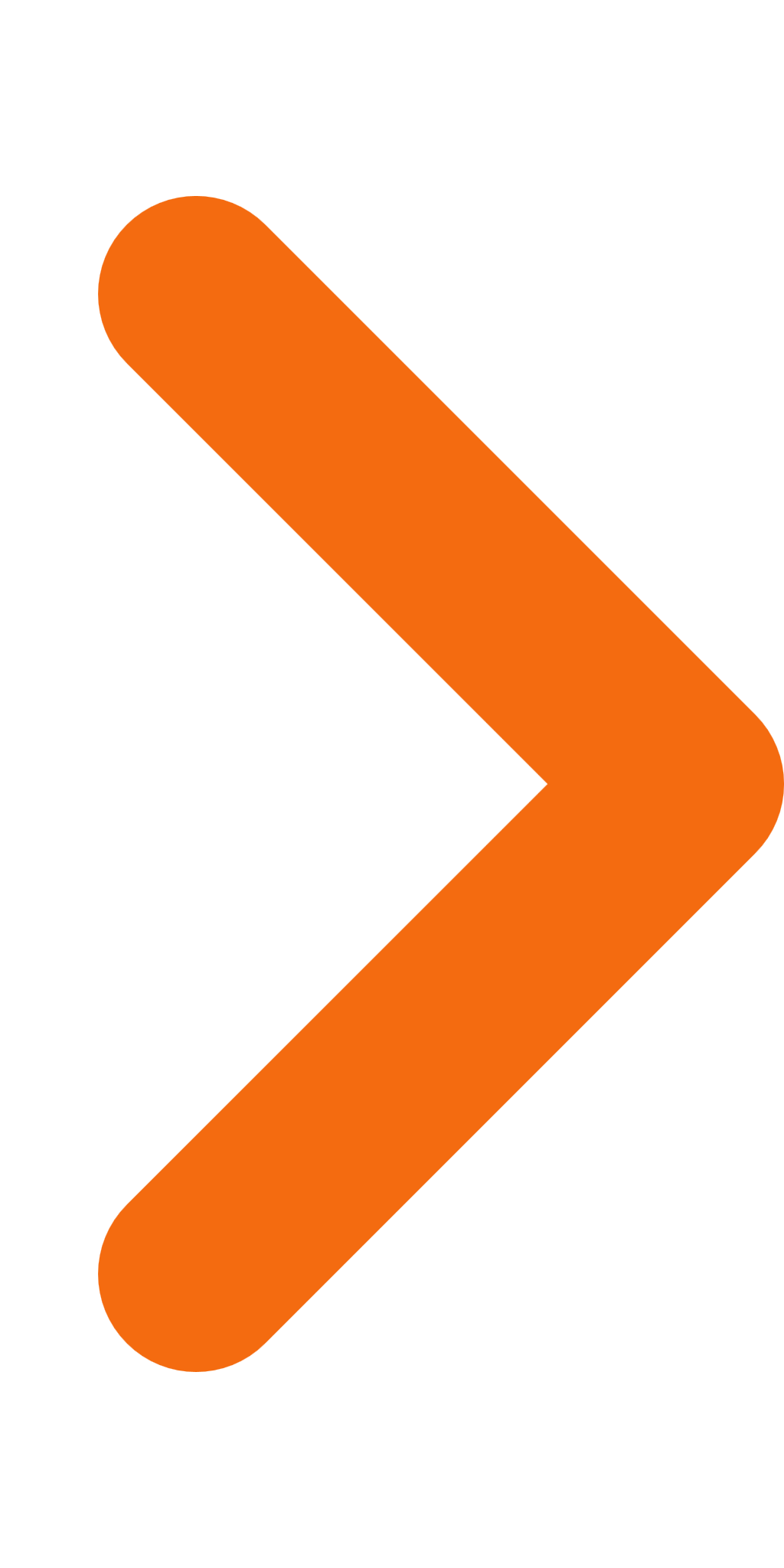 2.D19 Inwoner Hillegom, doorgaand vrachtverkeer10-08-2021PDF,642,16 KB3.D21 Raadswerkgroep ISD-GOM, rapport vervolgonderzoek ISG en GOM24-08-2021PDF,3,64 MB4.D22 Inspectie SZW, rapport Niet-gebruik van de algemene bijstand24-08-2021PDF,1,91 MB5.D24 Gemeente Kerkrade, motie bevolkingsonderzoek borstkanker27-08-2021PDF,1,03 MB6.Dn18 WelzijnsKompas, nieuwsbrief juli 202103-08-2021PDF,575,18 KB7.Dn20 VNG, Lbr. 21_064 Wijziging VNG Model Huisvestingsverordening; toevoeging regels toeristische verhuur27-08-2021PDF,1,65 MB8.Dn21 De Nederlandse Debatclub, webinars en workshops 'Debatteren voor Beginners' in september27-08-2021PDF,1,76 MB